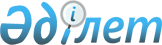 Салық салу объектісінің Т. Рысқұлов ауданының елді мекенінде орналасуын ескеретін аймаққа бөлу коэффициентін бекіту туралыЖамбыл облысы Т. Рысқұлов ауданы әкімдігінің 2020 жылғы 12 қарашадағы № 254 қаулысы. Жамбыл облысының Әділет департаментінде 2020 жылғы 19 қарашада № 4807 болып тіркелді
      "Салық және бюджетке төленетін басқа да міндетті төлемдер туралы (Салық кодексі)" Қазақстан Республикасының 2017 жылғы 25 желтоқсандағы Кодексінің 529-бабының 6-тармағына, "Қазақстан Республикасындағы жергілікті мемлекеттік басқару және өзін-өзі басқару туралы" Қазақстан Республикасының 2001 жылғы 23 қаңтардағы Заңының 37-бабына сәйкес Т. Рысқұлов ауданы әкімдігі ҚАУЛЫ ЕТЕДІ:
      1. Осы қаулының қосымшасына сәйкес салық салу объектісінің Т. Рысқұлов ауданының елді мекенінде орналасуын ескеретін аймаққа бөлу коэффициенттері бекітілсін.
      2. Осы қаулының орындалуын бақылау Т. Рысқұлов аудан әкімінің орынбасары Жандос Ілиясбекұлы Ордабаевқа жүктелсін. 
      3. Осы қаулы әділет органдарында мемлекеттік тіркелген күннен бастап күшіне енеді, 2021 жылдың 1 қаңтарынан қолданысқа енгізіледі және ресми жариялауға жатады.
      "КЕЛІСІЛДІ"
      Т. Рысқұлов ауданы бойынша 
      мемлекеттік кірістер
      басқармасының басшысы
      _____________А. Асқарова
      "____" ____________2020 жыл Салық салу объектісінің Т. Рысқұлов ауданының елді мекенде орналасуын ескеретін аймаққа бөлу коэффициенті
					© 2012. Қазақстан Республикасы Әділет министрлігінің «Қазақстан Республикасының Заңнама және құқықтық ақпарат институты» ШЖҚ РМК
				
      Т. Рысқұлов ауданы әкімі 

Е. Садыркулов
Т. Рысқұлов ауданы әкімдігінің
2020 жылғы 12 қарашадағы
№ 254 қаулысына қосымша
№
Ауылдық округ атауы
Елді мекен атауы
Коэффицент
1
Құлан
Құлан ауылы
2,7
1
Құлан
Қарақат ауылы
2,55
1
Құлан
Шөңгер ауылы
2,35
2
Абай
Еңбекші ауылы
2,65
2
Абай
Көкарық ауылы
2,65
3
Ақыртөбе
Ақыртөбе ауылы
2,7
3
Ақыртөбе
Малдыбай ауылы 
2,55
4
Жаңатұрмыс
Жаңатұрмыс ауылы
2,55
5
Қарақыстақ
Каменка ауылы
2,55
5
Қарақыстақ
Жалпақсаз ауылы
2,55
5
Қарақыстақ
Қазақ ауылы
2,55
5
Қарақыстақ
Тасшолақ ауылы
2,55
6
Көкдөнен
Көкдөнен ауылы
2,65
6
Көкдөнен
Жақсылық ауылы
2,65
6
Көкдөнен
Құмарық разъезді
1,95
7
Қорағаты
Қорағаты ауылы
2,55
7
Қорағаты
Аққайнар ауылы
2,05
7
Қорағаты
Қорағаты станциясы
2,35
7
Қорағаты
Мамыртөбе ауылы 
1,85
7
Қорағаты
Тойқұдық ауылы
1,95
8
Көгершін
Көгершін ауылы
2,7
8
Көгершін
Қосапан ауылы
1,85
9
Қайыңды
Қайыңды ауылы
2,65
9
Қайыңды
Сөгеті ауылы
2,35
9
Қайыңды
Мамай-Қайыңды ауылы
2,45
10
Құмарық
Құмарық ауылы
2,65
10
Құмарық
Алғабас ауылы
2,65
10
Құмарық
Қаракемер ауылы
2,4
11
Ақбұлақ
Рахым Сабденов ауылы
2,65
11
Ақбұлақ
Байтелі ауылы
2,5
11
Ақбұлақ
Қызылшаруа ауылы
2,65
12
Луговой
Луговой ауылы
2,7
13
Ақниет 
Д.Қонаев ауылы 
2,55
13
Ақниет 
Абылхаир ауылы
1,85
14
Өрнек
Өрнек ауылы
2,65
14
Өрнек
Әбжаппар ауылы
2,65
14
Өрнек
Жарлысу ауылы
2,65
14
Өрнек
Сәлімбай ауылы
2,65
14
Өрнек
Сұмқайты ауылы
1,85
15
Тереңөзек
Тереңөзек ауылы
2,65
15
Тереңөзек
Көкарық ауылы
2,1
15
Тереңөзек
Шолақ-Қайынды ауылы
2,0